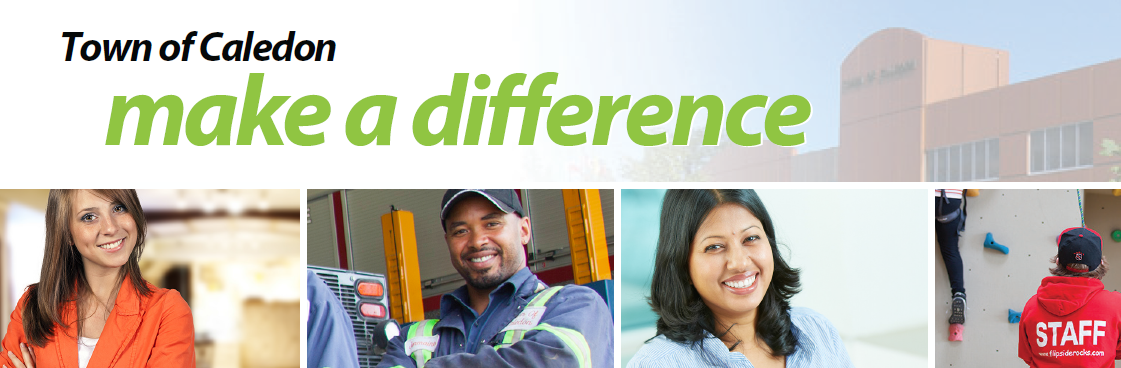 Job Title: Technologist, TrafficClosing Date: December 20, 2019Town of Caledon is a dynamic municipality that successfully balances urban, rural and agricultural communities.  Our energetic staff are guided by our core values that create an environment for continuous improvement and customer service excellence.In addition to offering exciting career opportunities, the Town also provides a competitive and comprehensive total rewards package.  Come see how you can make a difference.The OpportunityReporting directly to the Coordinator, Transportation Development, this role is responsible for investigating traffic concerns and providing technical guidance primarily related to traffic operations with a focus on quality customer service and continuous improvement processes.This individual will undertake field investigations related to traffic engineering files, administer traffic signal and traffic calming construction contracts and investigate resident and council inquiries and prepare work orders for installation of traffic control devices.This individual will also process before and after studies, respond to all stakeholders, prepare reports to Council, and complete detailed designs for Traffic Calming applications. The Ideal CandidateWe are seeking a professional with training and knowledge, normally acquired from a post-secondary degree or diploma in Transportation Engineering, Civil Engineering or a closely related field along with a C.E.T. or P. Eng designation, or eligibility within 2 years.Our ideal candidate has a minimum of 3 years related experience in Traffic Operations, TransportationPlanning and Traffic Signals as well as experience in customer service. The ideal candidate will have demonstrated strong knowledge of traffic engineering practices, current traffic data management software, Ontario Traffic Manuals, TAC guidelines, and Highway Traffic Act. We are seeking an individual with a strong background in the traffic operations field, including traffic analysis (intersection capacity analysis, sign related warrants), field studies (speed studies, origin-destination studies, traffic calming studies), and familiarity with basic traffic signal design.This position offers a salary range of $69,112.77 - $81,731.34 plus a competitive benefit package.Satisfactory passing of a criminal record check, and proof of qualifications will be required of any successful candidate(s) for this position. The Town is an equal opportunity employer that is committed to an inclusive and barrier-free workplace.  If your application requires accommodation, please contact Human Resources at (905) 584-2272 Ext. 4738.How To ApplyTo learn more about employment with the Town of Caledon and to apply for this exciting and challenging opportunity, visit: www.caledon.ca/careersIf needed and upon request, this document can be made available in an alternative format.